October 31, 2018Professor Meg DalyChair, Arts and Sciences Curriculum CommitteeRe: Approval of the revision to the Speech and Hearing Science Minor Dear Meg, The Department of Speech and Hearing Science has proposed a revision to their current minor. Currently, the Speech and Hearing Science minor is comprised of three required courses (SHS 2230, 3320, and 3340) followed by two three-credit elective courses on one of four tracks: Speech-Language Pathology, Audiology, Multicultural/Disability, or Speech & Hearing Science.  The Department notes that this approach is too restrictive.  Many students pursuing the minor want a cross section of coursework in speech, language, and hearing.  The revised minor requirements will allow them to tailor the coursework to best fit their educational interests.  The proposed changes will 1) make the minor requirements less restrictive, 2) allow more students to complete the minor, and 3) allow students to customize the minor to best meet their educational needs.  The two key proposed changes are: 1) Elimination of the course tracks, and 2) Reduction of the minor from 15 to 14 credits.  The revised minor will carry over SHS 2230 as the only required course, and then allow the student to select from a list of electives for the remaining credits in the minor.  This reduction in restrictions is projected to allow more students to complete the minor, and to allow students to use their coursework more efficiently for the minor and their applications to graduate school.  The reduction from 15 to 14 credits will permit the inclusion of a two-credit service-learning course (Service Learning in Adult Neurogenics for Speech-Language Pathology) that is currently in development.  The SBS Panel of the ASCC unanimously approved the proposed revision on October 19, 2018.  We now advance the proposal to the Arts and Sciences Curriculum Committee with a motion to approve.Sincerely,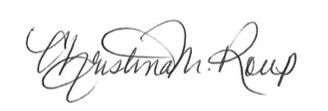 Christina M. RoupChair, ASCC SBS Panel